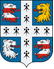 МЕСТНАЯ АДМИНИСТРАЦИЯМУНИЦИПАЛЬНОГО ОБРАЗОВАНИЯНИЗИНСКОЕ СЕЛЬСКОЕ ПОСЕЛЕНИЕМУНИЦИПАЛЬНОГО ОБРАЗОВАНИЯЛОМОНОСОВСКИЙ МУНИЦИПАЛЬНЫЙ РАЙОН ЛЕНИНГРАДСКОЙ ОБЛАСТИПОСТАНОВЛЕНИЕот     28.12 .2019 г.                                                                                                                 №  410Об утверждении Порядка формирования перечня налоговых расходов, правил формирования информации о нормативных, целевых и фискальных характеристикахналоговых расходов и порядка оценки эффективности налоговых расходов муниципального образования Низинское сельское поселение муниципального образования Ломоносовский муниципальный район Ленинградской области         В соответствии со статьей 174.3 Бюджетного кодекса Российской Федерации, постановлением Правительства Российской Федерации от 22.06.2019 № 796 «Об общих требованиях к оценке налоговых расходов субъектов Российской Федерации и муниципальных образований», руководствуясь Уставом муниципального образования Низинское сельское поселение муниципального образования Ломоносовский муниципальный район  Ленинградской области,  местная  администрация  МО Низинское сельское поселение ПОСТАНОВЛЯЕТ:Утвердить Порядок формирования перечня налоговых расходов, правила формирования информации о нормативных, целевых и фискальных характеристиках налоговых расходов и порядок оценки эффективности налоговых расходов муниципального образования Низинское сельское поселение муниципального образования Ломоносовский муниципальный район Ленинградской области согласно приложению к настоящему Постановлению.Настоящее Постановление подлежит размещению на официальном сайте  МО и    опубликованию  в печатном издании в соответствии  с Уставом МО Низинское сельское поселение.Настоящее Постановление вступает в силу в день официального опубликования (обнародования).Контроль исполнения настоящего Постановления оставляю за собой.Глава  местной администрации МО Низинское сельское поселение                                                            Е.В. КлухинаПриложение 1 к постановлению местной администрацииМО Низинское сельское поселение  от  28.12.2019  г. № 410 Порядокформирования перечня налоговых расходов, правила формирования информации о нормативных, целевых и фискальных характеристиках налоговых расходов и порядок оценки эффективности налоговых расходов муниципального образования Низинское сельское муниципального образования Ломоносовский муниципальный район Ленинградской областиОбщие положения1. Настоящий Порядок определяет процедуру формирования перечня налоговых расходов, правила формирования информации о нормативных, целевых и фискальных характеристиках налоговых расходов и порядок оценки эффективности налоговых расходов муниципального образования Низинское сельское поселение муниципального образования Ломоносовский муниципальный район Ленинградской области (далее –муниципальное образование).2. Понятия, используемые в настоящем Порядке, означают следующее:"куратор налогового расхода" – Местная администрация муниципального образования Низинское сельское поселение муниципального образования Ломоносовский муниципальный район Ленинградской области (долее - администрация поселения), ответственная в соответствии с полномочиями, установленными муниципальными правовыми актами за достижение соответствующих налоговому расходу муниципального образования целей муниципальной программы и (или) целей социально-экономической политики муниципального образования, не относящихся к муниципальным программам;"нормативные характеристики налоговых расходов муниципального образования" - сведения о положениях муниципальных правовых актов, которыми предусматриваются налоговые льготы, освобождения и иные преференции по налогам (далее - льготы), наименованиях налогов, по которым установлены льготы, категориях плательщиков, для которых предусмотрены льготы, а также иные характеристики, предусмотренные муниципальными правовыми актами;"оценка налоговых расходов муниципального образования" - комплекс мероприятий по оценке объемов налоговых расходов муниципального образования, обусловленных льготами, предоставленными плательщикам, а также по оценке эффективности налоговых расходов муниципального образования;"оценка объемов налоговых расходов муниципального образования" - определение объемов выпадающих доходов бюджетов муниципальных образований, обусловленных льготами, предоставленными плательщикам;"оценка эффективности налоговых расходов муниципального образования" - комплекс мероприятий, позволяющих сделать вывод о целесообразности и результативности предоставления плательщикам льгот исходя из целевых характеристик налогового расхода муниципального образования;"перечень налоговых расходов муниципального образования" - документ, содержащий сведения о распределении налоговых расходов муниципального образования в соответствии с целями муниципальных программ, структурных элементов муниципальных программ и (или) целями социально-экономической политики муниципального образования, не относящимися к муниципальным программам, а также о кураторах налоговых расходов;"плательщики" - плательщики налогов;"социальные налоговые расходы муниципального образования" - целевая категория налоговых расходов муниципального образования, обусловленных необходимостью обеспечения социальной защиты (поддержки) населения;"стимулирующие налоговые расходы муниципального образования" - целевая категория налоговых расходов муниципального образования, предполагающих стимулирование экономической активности субъектов предпринимательской деятельности и последующее увеличение доходов бюджета муниципального образования;"технические налоговые расходы муниципального образования" - целевая категория налоговых расходов муниципального образования, предполагающих уменьшение расходов плательщиков, воспользовавшихся льготами, финансовое обеспечение которых осуществляется в полном объеме или частично за счет бюджета муниципального образования;"фискальные характеристики налоговых расходов муниципального образования" - сведения об объеме льгот, предоставленных плательщикам, о численности получателей льгот и об объеме налогов, задекларированных ими для уплаты в бюджет муниципального образования;"целевые характеристики налогового расхода муниципального образования" - сведения о целях предоставления, показателях (индикаторах) достижения целей предоставления льготы, а также иные характеристики, предусмотренные муниципальными правовыми актами.3. В целях оценки налоговых расходов муниципального образования куратор налоговых расходов:а) определяет порядок формирования перечня налоговых расходов муниципального образования;б) определяет правила формирования информации о нормативных, целевых и фискальных характеристиках налоговых расходов муниципального образования;в) определяет порядок оценки эффективности налоговых расходов муниципального образования.II. Формирование перечня налоговых расходов муниципального образования4. Перечень налоговых расходов на очередной финансовый год и плановый период разрабатывается администрацией поселения. В целях проведения оценки эффективности налоговых расходов муниципального образования:а) администрация ежегодно до 1 февраля направляет территориальному управлению Федеральной налоговой службы сведения о категориях плательщиков, с указанием обусловливающих соответствующие налоговые расходы нормативных правовых актов муниципального образования, в том числе действовавших в отчётном году и в году, предшествующем отчетному году, и иной информации, предусмотренной приложением;б) территориальное управление Федеральной налоговой службы по ежегодно до 1 апреля направляют в администрацию информацию о фискальных характеристиках налоговых расходов муниципального образования за год, предшествующий отчетному году, а так же в случае необходимости уточненные данные за иные отчетные периоды с учетом информации по налоговым декларациям по состоянию на 1 марта текущего финансового года, содержащие:сведения о количестве плательщиков, воспользовавшихся льготами;сведения о суммах выпадающих доходов по каждому налоговому расходу;в) территориальное управление Федеральной налоговой службы направляет ежегодно до 25 июля в администрацию информацию о фискальных характеристиках налоговых расходов муниципального образования за отчетный финансовый год; г) администрация до 20 августа при необходимости уточняет информацию в перечне налоговых расходов согласно приложению к настоящему документу;д) информация о налоговых расходах муниципального образования размещается до 15 сентября на официальном сайте nizino.info  поселения в информационно-телекоммуникационной сети «Интернет».III. Правила формирования информации о нормативных, целевых и фискальных  характеристиках налоговых расходов муниципального образования5. Информация о нормативных и целевых характеристиках формируется Администрацией поселения.Нормативные характеристики налоговых расходов муниципального образования включают в себя информацию муниципальных правовых актов которыми предусматриваются налоговые льготы, освобождения и иные преференции по налогам:- дата, номер, наименование муниципального правового акта (решения сессии);- наименование налогов (земельный налог, налог на имущество физических лиц), по которым установлены льготы;- категории плательщиков, для которых предусмотрены льготы;- иные характеристики, предусмотренные муниципальными правовыми актами (решениями Совета депутатов).Целевые характеристики налогового расхода муниципального образования отображают цель предоставления, показатели (индикаторы) достижения целей предоставления льгот, а также иные характеристики, предусмотренные муниципальными правовыми актами.Территориальное управление Федеральной налоговой службы (согласно срокам, установленным данным документом) предоставляет в администрацию поселения информацию о фискальных характеристиках налоговых расходов муниципального образования:- сведения об объеме (сумме) льгот, предоставленных плательщикам муниципального образования, по категориям плательщиков и видам налогов;- сведения о численности получателей льгот по муниципальному образованию, по категориям плательщиков и видам налогов.IV. Оценка эффективности налоговых расходов6. Оценка эффективности налоговых расходов муниципального образования осуществляется администрацией муниципального образования и включает:- оценку целесообразности налоговых расходов муниципального образования;- оценку результативности налоговых расходов муниципального образования.7. Критериями целесообразности налоговых расходов муниципального образования являются:соответствие налоговых расходов муниципального образования целям  муниципальных программ, структурным элементам муниципальных программ и (или) целям социально-экономической политики муниципального образования, не относящимся к муниципальным программам;востребованность плательщиками предоставленных льгот, которая характеризуется соотношением численности плательщиков, воспользовавшихся правом на льготы, и общей численности плательщиков, за 5-летний период.Несоответствие налоговых расходов муниципального образования хотя бы одному из указанных критериев свидетельствует о недостаточной эффективности рассматриваемого налогового расхода. В этом случае администрации муниципального образования надлежит рассмотреть вопрос о сохранении (уточнении, отмене) льгот для плательщиков.В качестве критерия результативности налогового расхода муниципального образования определяется как минимум один показатель (индикатор) достижения целей муниципальной программы и (или) целей социально-экономической политики муниципального образования, не относящихся к муниципальным программам, либо иной показатель (индикатор), на значение которого оказывает влияние налоговые расходы муниципального образования.Оценке подлежит вклад предусмотренных для плательщиков льгот в изменение значения показателя (индикатора) достижения целей муниципальной программы и (или) целей социально-экономической политики муниципального образования, не относящихся к муниципальным программам, который рассчитывается как разница между значением указанного показателя (индикатора) с учётом льгот и значением указанного показателя (индикатора) без учёта льгот.8. Оценка результативности налоговых расходов муниципального образования включает оценку бюджетной эффективности налоговых расходов муниципального образования.9. В целях оценки бюджетной эффективности налоговых расходов муниципального образования осуществляются сравнительный анализ результативности предоставления льгот и результативности применения альтернативных механизмов достижения целей муниципальной программы и (или) целей социально-экономической политики, не относящихся к муниципальным программам.10. Сравнительный анализ включает сравнение объемов расходов бюджета муниципального образования в случае применения альтернативных механизмов достижения целей муниципальной программы и (или) целей социально-экономической политики муниципального образования, не относящихся к муниципальным программам, и объемов предоставленных льгот (расчет прироста показателя (индикатора) достижения целей муниципальной программы и (или) целей социально-экономической политики муниципального образования, не относящихся к муниципальным программам, на 1 рубль налоговых расходов муниципального образования и на 1 рубль расходов бюджета муниципального образования для достижения того же показателя (индикатора) в случае применения альтернативных механизмов).В качестве альтернативных механизмов достижения целей муниципальной программы и (или) целей социально-экономической политики муниципального образования, не относящихся к муниципальным программам, могут учитываться в том числе:а) субсидии или иные формы непосредственной финансовой поддержки плательщиков,  имеющих право на льготы за счет средств бюджета муниципального образования;б) предоставление муниципальных гарантий по обязательствам плательщиков, имеющих право на льготы;в) совершенствование нормативного регулирования и (или) порядка осуществления контрольно-надзорных функций в сфере деятельности плательщиков, имеющих право на льготы.11. По итогам оценки эффективности налогового расхода муниципального образования администрация муниципального образования (куратор налогового расхода) формулирует выводы о достижении целевых характеристик налогового расхода муниципального образования, вкладе налогового расхода муниципального образования в достижение целей муниципальной программы и (или) целей социально-экономической политики муниципального образования, не относящихся к программам муниципального образования, а также о наличии или об отсутствии более результативных (менее затратных для бюджета муниципального образования альтернативных механизмов достижения целей программы муниципального образования и (или) целей социально-экономической политики муниципального образования, не относящихся к муниципальным программам.12. Результаты оценки налоговых расходов муниципального образования учитываются при формировании основных направлений бюджетной и налоговой политики муниципальных образований, а также при проведении оценки эффективности реализации программ муниципального образования.ПРИЛОЖЕНИЕПереченьпоказателей для проведения оценки налоговых расходов муниципального образования Низинское сельское поселение муниципального образования Ломоносовский муниципальный район Ленинградской областиПредоставляемая информацияПредоставляемая информацияПредоставляемая информацияИсточник данныхТерриториальная принадлежность налогового расхода муниципального образованияТерриториальная принадлежность налогового расхода муниципального образованияТерриториальная принадлежность налогового расхода муниципального образованияТерриториальная принадлежность налогового расхода муниципального образованияНаименование муниципального образованияНаименование муниципального образованияадминистрация муниципального образованияадминистрация муниципального образованияII. Нормативные характеристики налоговых расходов муниципального образованияII. Нормативные характеристики налоговых расходов муниципального образованияII. Нормативные характеристики налоговых расходов муниципального образованияII. Нормативные характеристики налоговых расходов муниципального образования2.Нормативные правовые акты муниципального образования, которыми предусматриваются налоговые льготы, освобождения и иные преференции по налогамНормативные правовые акты муниципального образования, которыми предусматриваются налоговые льготы, освобождения и иные преференции по налогамадминистрация муниципального образования3.Условия предоставления налоговых льгот, освобождений и иных преференций для плательщиков налогов, установленные нормативными правовыми актами муниципального образованияУсловия предоставления налоговых льгот, освобождений и иных преференций для плательщиков налогов, установленные нормативными правовыми актами муниципального образованияадминистрация муниципального образования4.Целевая категория плательщиков налогов, для которых предусмотрены налоговые льготы, освобождения и иные преференции, установленные нормативными правовыми актами муниципального образованияЦелевая категория плательщиков налогов, для которых предусмотрены налоговые льготы, освобождения и иные преференции, установленные нормативными правовыми актами муниципального образованияадминистрация муниципального образования5.Даты вступления в силу положений нормативных правовых актов муниципального образования, устанавливающих налоговые льготы, освобождения и иные преференции по налогамДаты вступления в силу положений нормативных правовых актов муниципального образования, устанавливающих налоговые льготы, освобождения и иные преференции по налогамадминистрация муниципального образования6.Даты начала действия предоставленного нормативными правовыми актами муниципального образования права на налоговые льготы, освобождения и иные преференции по налогамДаты начала действия предоставленного нормативными правовыми актами муниципального образования права на налоговые льготы, освобождения и иные преференции по налогамадминистрация муниципального образования7.Период действия налоговых льгот, освобождений и иных преференций по налогам, предоставленных нормативными правовыми актами муниципального образованияПериод действия налоговых льгот, освобождений и иных преференций по налогам, предоставленных нормативными правовыми актами муниципального образованияадминистрация муниципального образования8.Дата прекращения действия налоговых льгот, освобождений и иных преференций по налогам, установленная нормативными правовыми актами муниципального образованияДата прекращения действия налоговых льгот, освобождений и иных преференций по налогам, установленная нормативными правовыми актами муниципального образованияадминистрация муниципального образованияIII. Целевые характеристики налоговых расходов муниципального образованияIII. Целевые характеристики налоговых расходов муниципального образованияIII. Целевые характеристики налоговых расходов муниципального образованияIII. Целевые характеристики налоговых расходов муниципального образования9.Наименование налоговых льгот, освобождений и иных преференций по налогамНаименование налоговых льгот, освобождений и иных преференций по налогамадминистрация муниципального образования10.Целевая категория налогового расхода муниципального образованияЦелевая категория налогового расхода муниципального образованияадминистрация муниципального образования11.Цели предоставления налоговых льгот, освобождений и иных преференций для плательщиков налогов, установленных нормативными правовыми актами муниципального образованияЦели предоставления налоговых льгот, освобождений и иных преференций для плательщиков налогов, установленных нормативными правовыми актами муниципального образованияадминистрация муниципального образования12.Наименование налогов, по которым предусматриваются налоговые льготы, освобождения и иные преференции, установленные нормативными правовыми актами муниципального образованияНаименование налогов, по которым предусматриваются налоговые льготы, освобождения и иные преференции, установленные нормативными правовыми актами муниципального образованияадминистрация муниципального образования13.Вид налоговых льгот, освобождений и иных преференций, определяющий особенности предоставленных отдельным категориям плательщиков налогов преимуществ по сравнению с другими плательщикамиВид налоговых льгот, освобождений и иных преференций, определяющий особенности предоставленных отдельным категориям плательщиков налогов преимуществ по сравнению с другими плательщикамиадминистрация муниципального образования14.Размер налоговой ставки, в пределах которой предоставляются налоговые льготы, освобождения и иные преференции по налогамРазмер налоговой ставки, в пределах которой предоставляются налоговые льготы, освобождения и иные преференции по налогамадминистрация муниципального образования15.Показатель (индикатор) достижения целей муниципальных программ и (или) целей социально-экономической политики муниципального образования, не относящихся к программам муниципального образования, в связи с предоставлением налоговых льгот, освобождений и иных преференций по налогам Показатель (индикатор) достижения целей муниципальных программ и (или) целей социально-экономической политики муниципального образования, не относящихся к программам муниципального образования, в связи с предоставлением налоговых льгот, освобождений и иных преференций по налогам администрация муниципального образованияIV. Фискальные характеристики налогового расхода муниципального образованияIV. Фискальные характеристики налогового расхода муниципального образованияIV. Фискальные характеристики налогового расхода муниципального образованияIV. Фискальные характеристики налогового расхода муниципального образования16.Объем налоговых льгот, освобождений и иных преференций, предоставленных для плательщиков налогов по категориям, в соответствии с нормативными правовыми актами муниципального образования за отчетный год и за год, предшествующий отчетному году (тыс.рублей)Объем налоговых льгот, освобождений и иных преференций, предоставленных для плательщиков налогов по категориям, в соответствии с нормативными правовыми актами муниципального образования за отчетный год и за год, предшествующий отчетному году (тыс.рублей)территориальное управление ФНС 17.Оценка объема предоставленных налоговых льгот, освобождений и иных преференций для плательщиков налогов на текущий финансовый год, очередной финансовый год и плановый период (тыс.рублей)Оценка объема предоставленных налоговых льгот, освобождений и иных преференций для плательщиков налогов на текущий финансовый год, очередной финансовый год и плановый период (тыс.рублей)администрация муниципального образования18.Численность плательщиков налогов, воспользовавшихся налоговой льготой, освобождением и иной преференцией (единиц) по категориям, установленными нормативными правовыми актами муниципального образованияЧисленность плательщиков налогов, воспользовавшихся налоговой льготой, освобождением и иной преференцией (единиц) по категориям, установленными нормативными правовыми актами муниципального образованиятерриториальное управление ФНС 19.Результат оценки эффективности налогового расходаРезультат оценки эффективности налогового расходаадминистрация муниципального образования